PREDSEDA  NÁRODNEJ  RADY  SLOVENSKEJ  REPUBLIKYČíslo: CRD-264/2019 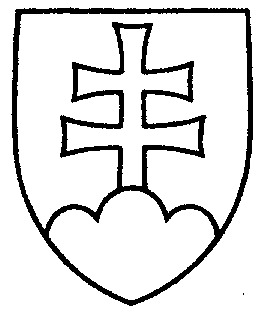 1388ROZHODNUTIE    PREDSEDU NÁRODNEJ RADY SLOVENSKEJ REPUBLIKYz 1. februára 2019,ktorým sa mení rozhodnutie predsedu Národnej rady Slovenskej republiky 
č. 349/2018 Z. z. o vyhlásení volieb do orgánov samosprávy obcíRozhodnutím č. 349/2018 Z. z. o vyhlásení volieb do orgánov samosprávy obcí boli podľa § 181 zákona č. 180/2014 Z. z. o podmienkach výkonu volebného práva a o zmene a doplnení niektorých zákonov v znení neskorších predpisov vyhlásené voľby starostu obce Dolný Harmanec, okres Banská Bystrica a obce Čierny Brod, okres Galanta.Na základe nálezu Ústavného súdu Slovenskej republiky zo 16. januára 2019 
č. PL. ÚS 30/2018 vo veci volebnej sťažnosti pre neústavnosť a nezákonnosť volieb starostu obce Dolný Harmanec a  na základe nálezu Ústavného súdu Slovenskej republiky 
z 30. januára 2019 č. PL. ÚS 45/2018 vo veci volebnej sťažnosti pre neústavnosť a nezákonnosť volieb starostu obce Čierny Brodz r u š u j e mvyhlásenie volieb starostu obce Dolný Harmanec, okres Banská Bystrica a volieb starostu obce Čierny Brod, okres Galanta, uvedených v prílohe č. 1 rozhodnutia predsedu Národnej rady Slovenskej republiky č. 349/2018 Z. z. o vyhlásení volieb do orgánov samosprávy obcí.Andrej   D a n k o   v. r.